DİLİMİZİN ZENGİLİKLERİ PROJESİ OKUL FAALİYET RAPORUKASIM AYIOkul Adı: TOBB Mesleki ve Teknik Anadolu Lisesiİli-İlçesi: Ağrı-MerkezFaaliyet No:  3Faaliyet Adı: Klasik Eser OkumalarıFaaliyet Yılı/Ayı: 2023/11Faaliyetin Amaçları: Öğrencilerin kelime hazinesini genişletmek ve kendilerini hedef dilde daha iyi ifade edebilmesini sağlamak.Faaliyette Yapılan Etkinlik Adımları: 1. Tüm sınıflarda "Bilen Oturur Etkinliği" yapılır. 2. Tüm sınıflarda "Pano Çalışmaları" yapılır.3. İl geneli "Sözlük Tasarım Yarışması" yapılır. Faaliyetin Sonuçları: Öğrenciler birçok eş anlamlı kelime öğrendi ve aynı zamanda “Bilen Oturur” oyunu ile öğrenilen bu kelimeler daha kalıcı hale getirildi. Faaliyetin sonunda ise öğretmen rehberliğinde öğrenciler eş anlamlı kelimeler ile ilgili bir pano hazırladı. Bu Ayki Yarışmada Okul Birincisi Seçilen Öğrencinin Adı-Soyadı: İsmail ANGAY(Birden fazla faaliyet varsa bu sayfayı çoğaltarak diğer faaliyeti ayrı bir şekilde yazınız.)(Bu form arşivlenecek olup zamanında ve eksiksiz olarak tutulup istenildiğinde İl/ilçe meme gönderilmek üzere hazır bulundurulacaktır.)Faaliyet Görselleri( görsellerin boyutunu küçülterek en fazla 2 Sayfa görsel ekleyiniz.)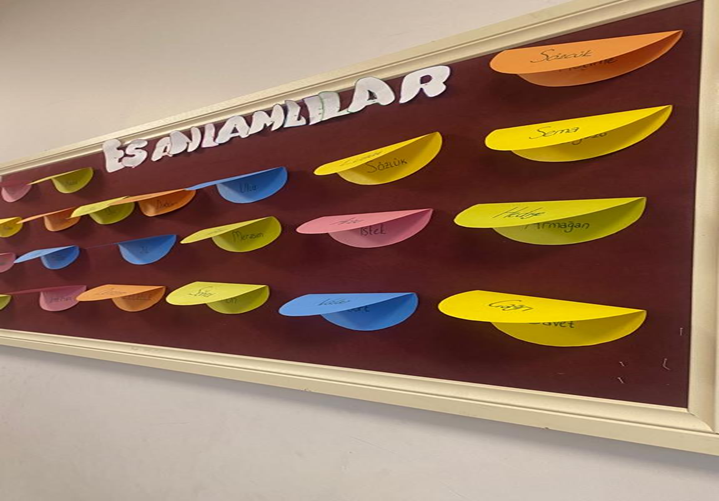 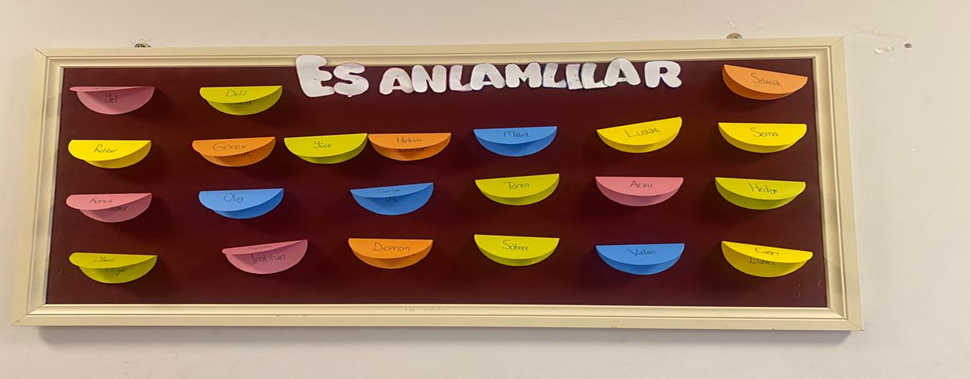 